HOMOLOGAÇÃO DAS INSCRIÇÕES – RECURSOAo Coordenador do Curso de Especialização em Estudos Literários e Ensino de Literatura,Eu, __________________________________________________________, submetido ao Curso por meio da Inscrição n. ______, venho mui respeitosamente, solicitar revisão da homologação da minha inscrição, pelos motivos abaixo elucidados:________________________________________________________________________________________________________________________________________________________________________________________________________________________________________________________________________________________________________________________________________________________________________________________________________________________________________________________________________________________________________________________________________________________________________________________________________________________________________Nestes termos,Pede deferimento. Assinatura do(a) Candidato(a)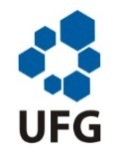 MINISTÉRIO DA EDUCAÇÃO E CULTURAUNIVERSIDADE FEDERAL DE GOIÁSFACULDADE DE LETRASCurso de Especialização em Estudos Literários e Ensino de LiteraturaCEELEL/FL/UFG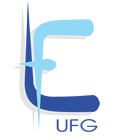 